疫情新聞報導網站網址：https://www.youtube.com/watch?v=AbD8LZALngIQR-CODE: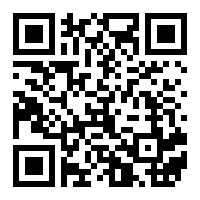 